INA – KREATIVNA STVARAONICA: Uređenje prostoraZADATAK: Očisti okoliš oko svog doma!1. Potrebna sredstva za rad: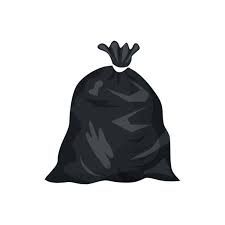 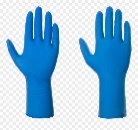 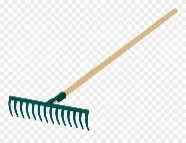 2. Kreni u čišćenje!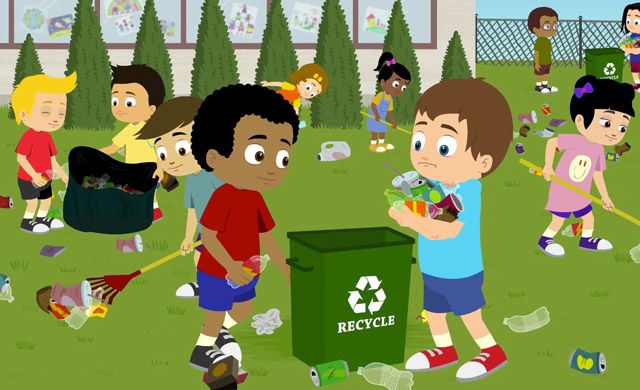 3. Skupljeno smeće uz pomoć odrasle osobe razvrstaj!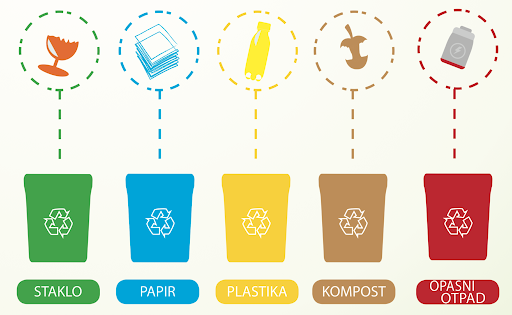 